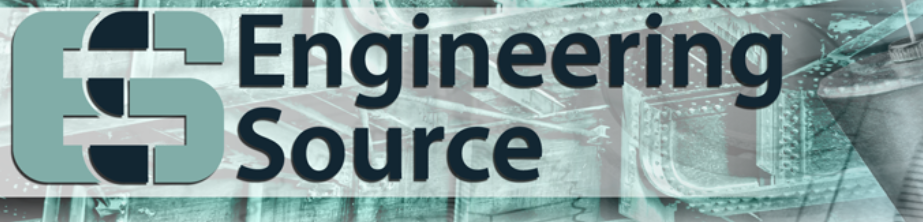 Mühendislik Fakültesi için Engineering Source veritabanıMühendislik profesorleri ve araştırmacıları için  tasarlanmış  Engineering  Source,  1,600’den fazlası tam metin dergi olmak üzere 3,000’den fazla süreli yayını indekslemektedir. Bilgisayar,  Bilişim  Sistemleri,  Biyomühendislik,  Çevre,  Elektrik-Elektronik,  Endüstri,  Enerji Sistemleri,  İnşaat,  Makine,  Petrol  Gaz  Mühendisliği  ve  temel  mühendislik  ile  ilgili  tüm  alanları kapsamaktadır. Seçkin içeriği aşağıdakileri de kapsayan birçok önemli yayıncıdan derlenmiştir.American Society of Civil EngineersDe GruyterElsevier ScienceInstitution of Engineering & TechnologyIOS PressJohn Wiley & Sons, Inc.Maney PublishingOxford University PressPenton Media, IncSpringer Science & Business MediaWiley-BlackwellWorld Scientific Publishing CompanyBaşlık listesi: https://www.ebscohost.com/titleLists/egs-coverage.xls  Konularına göre başlık listesi: https://www.ebscohost.com/titleLists/egs-subject.xlsDetaylı bilgi: https://www.ebscohost.com/academic/engineering-source